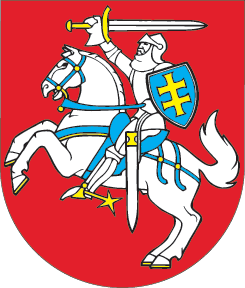 LIETUVOS RESPUBLIKOSVALSTYBĖS TARNYBOS ĮSTATYMO NR. VIII-1316 29 STRAIPSNIO PAKEITIMOĮSTATYMAS2015 m. gruodžio 15 d. Nr. XII-2181Vilnius1 straipsnis. 29 straipsnio pakeitimasPakeisti 29 straipsnio 6 dalies 4 punktą ir jį išdėstyti taip:„4) piktnaudžiavimas tarnyba ir šiurkštus Viešųjų ir privačių interesų derinimo valstybinėje tarnyboje įstatymo reikalavimų pažeidimas;“.2 straipsnis. Įstatymo įsigaliojimasŠis įstatymas įsigalioja 2016 m. sausio 1 d.Skelbiu šį Lietuvos Respublikos Seimo priimtą įstatymą.Respublikos Prezidentė	Dalia Grybauskaitė